AMENDMENTSSample Meeting Agenda Template                                                    (Date and Time)Call to OrderOpening Ceremonies (optional)Roll Call (if customary)Reading and Approval of MinutesReports of Officers, Boards, and Standing CommitteesReports of Special Committees (announced only if such committees are prepared or instructed to report)Special Orders (announced only if there are special orders)Unfinished Business and General OrdersNew BusinessAnnouncementsProgram (if a program or a speaker is planned for the meeting*)Adjourn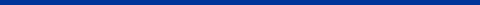 Agenda for MeetingObtaining and Assigning the Floor1.2.Topics discussed by1.2.Consideration/Revisions